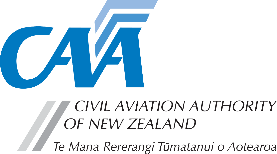 Application for Issue of a Validation Permit  1. Personal details 2. Overseas flight crew licence held 3. Intended operations4. Declaration 5. Applicant’s checklistFlight experience summary - complete and submit with application formDeclarationCAA participant number 
(if known)Date of birth (dd/mm/yy)Date of birth (dd/mm/yy)Title (Mr/Mrs/Ms/Miss)Last nameGiven name(s)Country of birthNationalityPhoneMobileEmailPostal addressTick the appropriate boxes and provide details.AeroplaneAeroplaneAeroplaneHelicopterHelicopterHelicopterHelicopterOtherTick the appropriate boxes and provide details.If other, please specifyIf other, please specifyIf other, please specifyTick the appropriate boxes and provide details.Private Pilot (PPL)Commercial Pilot (CPL)Commercial Pilot (CPL)Commercial Pilot (CPL)Commercial Pilot (CPL)Airline Transport Pilot (ATPL)Airline Transport Pilot (ATPL)Airline Transport Pilot (ATPL)Tick the appropriate boxes and provide details.Licence numberLicence numberLicence numberLicence numberTick the appropriate boxes and provide details.Issued by (name of issuing authority e.g. FAA)Issued by (name of issuing authority e.g. FAA)Issued by (name of issuing authority e.g. FAA)Issued by (name of issuing authority e.g. FAA)Issued by (name of issuing authority e.g. FAA)Please give details of the duration required and the type of operations intended with the validation.	Length of validity period required (max 6 months)Please give details of the duration required and the type of operations intended with the validation.	Provide details on the type of operations intended (Short term private VFR flights only)Provide details on the type of operations intended (Short term private VFR flights only)Please give details of the duration required and the type of operations intended with the validation.	Please give details of the duration required and the type of operations intended with the validation.	Type of aircraft intended to be flown (NZ BFR to be completed on this type)Type of aircraft intended to be flown (NZ BFR to be completed on this type)Please give details of the duration required and the type of operations intended with the validation.	The provision of false information or failure to disclose information relevant to the grant or holding of an aviation document constitutes an offence under Section 49 of the Civil Aviation Act 1990 and is subject, in the case of an individual, to imprisonment for a term not exceeding 12 months or to a fine not exceeding $10,000.I declare that to the best of my knowledge and belief the statements made and the information supplied in this application and the attachments are complete and correct. Consent to disclosure & collectionI authorise the collection by the Director of Civil Aviation or his delegate (hereinafter referred to as "the Director") from, and the disclosure to the Director by, any person, organisation or government department of any details of my knowledge & compliance with transport safety regulatory requirements. I authorise the Director to use, and disclose, the information obtained about me for any purpose under the Civil Aviation Act 1990, or other such purpose permitted by law.I declare that to the best of my knowledge and belief the statements made and the information supplied in this application and the attachments are complete and correct. Consent to disclosure & collectionI authorise the collection by the Director of Civil Aviation or his delegate (hereinafter referred to as "the Director") from, and the disclosure to the Director by, any person, organisation or government department of any details of my knowledge & compliance with transport safety regulatory requirements. I authorise the Director to use, and disclose, the information obtained about me for any purpose under the Civil Aviation Act 1990, or other such purpose permitted by law.I declare that to the best of my knowledge and belief the statements made and the information supplied in this application and the attachments are complete and correct. Consent to disclosure & collectionI authorise the collection by the Director of Civil Aviation or his delegate (hereinafter referred to as "the Director") from, and the disclosure to the Director by, any person, organisation or government department of any details of my knowledge & compliance with transport safety regulatory requirements. I authorise the Director to use, and disclose, the information obtained about me for any purpose under the Civil Aviation Act 1990, or other such purpose permitted by law.I declare that to the best of my knowledge and belief the statements made and the information supplied in this application and the attachments are complete and correct. Consent to disclosure & collectionI authorise the collection by the Director of Civil Aviation or his delegate (hereinafter referred to as "the Director") from, and the disclosure to the Director by, any person, organisation or government department of any details of my knowledge & compliance with transport safety regulatory requirements. I authorise the Director to use, and disclose, the information obtained about me for any purpose under the Civil Aviation Act 1990, or other such purpose permitted by law.The provision of false information or failure to disclose information relevant to the grant or holding of an aviation document constitutes an offence under Section 49 of the Civil Aviation Act 1990 and is subject, in the case of an individual, to imprisonment for a term not exceeding 12 months or to a fine not exceeding $10,000.Applicant’s signature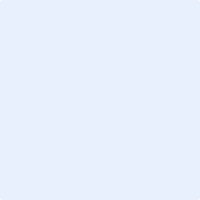 DateEnsure all documents are enclosed. Applications which are incomplete or lacking any required documents will be returned.Copy of your current overseas flight crew licence (including flight radio telephone operator rating or licence)Ensure all documents are enclosed. Applications which are incomplete or lacking any required documents will be returned.Copy of your current overseas medical certificateEnsure all documents are enclosed. Applications which are incomplete or lacking any required documents will be returned.Completed flight experience summary (see page 3)Ensure all documents are enclosed. Applications which are incomplete or lacking any required documents will be returned.Copy of completed NZ BFR certificationEnsure all documents are enclosed. Applications which are incomplete or lacking any required documents will be returned.Evidence that type rating(s) are held on aircraft that you intend to fly in New ZealandEnsure all documents are enclosed. Applications which are incomplete or lacking any required documents will be returned.Evidence of terrain & weather awareness at PPL levelEnsure all documents are enclosed. Applications which are incomplete or lacking any required documents will be returned.Evidence of ICAO English language proficiency requirements (at least level 4)Ensure all documents are enclosed. Applications which are incomplete or lacking any required documents will be returned.Details of intended operations (Section 3 on page 1 completed)Ensure all documents are enclosed. Applications which are incomplete or lacking any required documents will be returned.Proof of payment – for fee(s)AeroplaneHelicopterTotal flight timeTotal pilot in commandTotal night flight timeNight pilot in commandTotal multi-engine flight timeMulti-engine pilot in commandTotal instrument timeInstrument flight timeCross country navigationCross country instructionTotal flight instructionNight flight instructionSpinning/aerobatic flight instructionMulti-engine instructionSling loadTerrain & weather awareness at PPL levelMountainous terrain operationsAgricultural operationsBalloon operationsOther relevant flight experienceCertified true and correct DatePrint name 